TRYB UDZIELENIA ZAMÓWIENIA.Postępowanie o udzielenie zamówienia publicznego prowadzone jest w trybie podstawowym 
na podstawie art. 275 pkt 1 ustawy z dnia 11 września 2019 roku – Prawo zamówień publicznych 
(Dz. U. z 2021 r., poz. 1129 z późn. zm.).ADRES STRONY INTERNETOWEJ PROWADZONEGO POSTĘPOWANIA.Adres strony internetowej, na której udostępniane będą zmiany i wyjaśnienia treści „SWZ” oraz inne dokumenty zamówienia bezpośrednio związane z postępowaniem o udzielenie zamówienia będą udostępniane na stronie internetowej: https://platformazakupowa.pl/pn/swiebodziceINFORMACJA, CZY ZAMAWIAJĄCY PRZEWIDUJE WYBÓR NAJKORZYSTNIEJSZEJ OFERTY Z MOŻLIWOŚCIĄ PROWADZENIA NEGOCJACJI.Zamawiający nie przewiduje wyboru najkorzystniejszej oferty z możliwością prowadzenia negocjacji.OPIS PRZEDMIOTU ZAMÓWIENIA.Przedmiotem zamówienia jest wykonanie w systemie zaprojektuj i wybuduj dokumentacji projektowej wraz z pozyskaniem odpowiednich decyzji zezwalających na realizację inwestycji oraz wykonanie robót budowlanych w zakresie poprawy bezpieczeństwa na przejściach dla pieszych, zgodnie z wiedzą, sztuką budowlaną, obowiązującymi normami i przepisami prawa oraz Specyfikacją Warunków Zamówienia.W trakcie realizacji zamówienia należy:W zakresie dokumentacji projektowej:zweryfikować dane wyjściowe do projektowania, przygotowane przez Zamawiającego (PFU),pozyskać mapę do celów projektowych,uzyskać wszelkie wymagane zgody, w tym Wojewódzkiego Konserwatora Zabytków, zapewnienia, uzgodnienia, opinie oraz dopełnić w Starostwie Powiatowym w Świdnicy w imieniu Zamawiającego, formalności umożliwiające rozpoczęcie robót, opracować projekt budowlany w zakresie i formie zgodnej z rozporządzeniem Ministra Rozwoju z 11.09.2020 r. w sprawie szczegółowego zakresu i formy projektu budowlanego ( Dz.U. 2020 poz. 1609),opracować STWiOR w zakresie niezbędnym do realizacji zamówienia,uzyskać zatwierdzenie projektu budowlanego przez Zamawiającego przed jego złożeniem w Starostwie Powiatowym,uzyskać w imieniu Zamawiającego, prawomocną decyzję o pozwoleniu na budowę,sporządzić plan bezpieczeństwa i ochrony zdrowia ,sprawować nadzór autorski w trakcie realizacji inwestycji przez projektanta zgodnie z obowiązującymi przepisami,opracować i zatwierdzić projekt czasowej organizacji ruchu drogowego na czas prowadzenia robót,W zakresie wykonania robót budowlanych:zapewnić pełną obsługę geodezyjną,zarejestrować w imieniu i z upoważnienia Zamawiającego dziennik budowy,zorganizować teren budowy, zgodnie z wymaganiami prawa budowlanego i zasad BHP,zrealizować zamierzenie budowlane zgodnie z zatwierdzonym projektem budowlanym, STWiOR i innymi dokumentami budowy,dostarczyć materiały, sprzęt i narzędzia niezbędne do wykonania robót budowlanych,wykonać niezbędne pomiary, badania i sprawdzenia,sporządzić inwentaryzację geodezyjną powykonawczą,przygotować dokumentację powykonawczą (w dwóch egzemplarzach dla Zamawiającego) zgodnie z obowiązującymi w tym zakresie przepisami prawa,przygotować operat kolaudacyjny w dwóch egzemplarzach,przygotować niezbędne dokumenty i zawiadomić w imieniu Zamawiającego nadzór budowlany o zakończeniu,opłatę za zajęcie pasa drogowego oraz inne opłaty niezbędne do pełnego wykonania przedmiotu zamówienia, ponosi Wykonawca robót,opracować i zatwierdzić inne dokumenty nie wymienione wyżej, niezbędne do prawidłowego wykonania przedmiotu zamówienia.Nazwy i kody zamówienia według Wspólnego Słownika Zamówień (CPV):Zamawiający nie przewiduje prawa opcji.Zamawiający nie dopuszcza składania ofert częściowych.Zamawiający nie dopuszcza możliwości składania ofert wariantowychZamawiający nie dopuszcza możliwości składania ofert w postaci katalogów elektronicznych.Zamawiający nie przewiduje udzielania zamówień, o których mowa w art. 214 ust. 1  pkt 7 i 8 ustawy PZP.Zamawiający nie przewiduje prowadzenia aukcji elektronicznej.Zamawiający nie przewiduje przeprowadzenia wizji lokalnej.Zamawiający nie zastrzega obowiązku osobistego wykonania przez wykonawcę kluczowych części zamówienia.Zamawiający wymaga, aby osoby wykonujące czynności w zakresie realizacji zamówienia zostały zatrudnione na podstawie umów o pracę – wymagania zostały określone 
w projektowanych postanowieniach umowy stanowiących Załącznik nr 3 do SWZ.Zamawiający wymaga od wybranego w przetargu wykonawcy wniesienia zabezpieczenia należytego wykonania umowy w wysokości 5% ceny całkowitej podanej w ofercie.Zamawiający przewiduje możliwość unieważnienia postępowania w przypadku wystąpienia okoliczności, o których mowa w art. 256 ustawy PZP.W zakresie nieuregulowanym niniejszą Specyfikacją Warunków Zamówienia (SWZ), zastosowanie mają przepisy ustawy PZP.TERMIN WYKONANIA ZAMÓWIENIA.Wykonawca zobowiązany jest wykonać zamówienie w terminie nie dłuższym niż 6 miesięcy od dnia zawarcia umowy.WARUNKI UDZIAŁU W POSTĘPOWANIU. O udzielenie zamówienia publicznego mogą ubiegać się Wykonawcy, którzy:nie podlegają wykluczeniu;spełniają warunki udziału w postępowaniu w zakresie: warunku określonego w art. 112 ust. 2 pkt 4) ustawy PZP (zdolności technicznej lub zawodowej), Wykonawcy winni wykazać, że:w okresie ostatnich 5 lat przed upływem termin uskładania ofert, a jeżeli okres prowadzenia działalności jest krótszy - w tym okresie wykonał należycie co najmniej jedną robotę budowlaną polegającą na przebudowie przejścia/przejść dla pieszych z wykonaniem oświetlenia przejścia/przejść w zakresie obejmującym montaż słupów i opraw oświetleniowych, oraz montaż opraw "wtapianych" w nawierzchnię drogową, na kwotę nie niższą niż 100.000,00 zł z załączeniem dowodów określających czy te roboty budowlane zostały wykonane należycie, w szczególności informacji o tym czy roboty zostały wykonane zgodnie z przepisami prawa budowlanego i prawidłowo ukończone, przy czym dowodami, o których mowa, są referencje bądź inne dokumenty wystawione przez podmiot, na rzecz którego roboty budowlane były wykonywane, a jeżeli z uzasadnionej przyczyny o obiektywnym charakterze wykonawca nie jest w stanie uzyskać tych dokumentów – inne dokumenty.Na potwierdzenie spełnienia ww. warunku Wykonawcy przedłożą oświadczenie wymienione w pkt 6.7 oraz - na wezwanie, oświadczenie i dokumenty, o których mowa w pkt 11.19 SWZ. dysponuje lub będzie dysponować osobami, które posiadają uprawnienia budowlane do wykonywania czynności i robót objętych przedmiotem zamówienia oraz posiadają uprawnienia budowlane do kierowania robotami budowlanymi bez ograniczeń w specjalnościach:drogowej,instalacyjnej w zakresie sieci, instalacji i urządzeń elektrycznych i elektroenergetycznych.Na potwierdzenie spełnienia ww. warunku Wykonawcy przedłożą oświadczenie wymienione w pkt 6.7 oraz - na wezwanie, oświadczenie i dokumenty, o których mowa w pkt 11.19 SWZ. W przypadku oferty składanej przez Wykonawców ubiegających się wspólnie o wykonanie zamówienia wystarczy, że warunki określone w pkt. 6.1.1. SWZ spełni jeden z nich lub Wykonawcy spełnią go łącznie.Z treści załączonych dokumentów i oświadczeń musi wynikać jednoznacznie, iż Wykonawca spełnia wyżej wymienione warunki.W toku badania i oceny ofert Zamawiający może żądać od Wykonawców wyjaśnień dotyczących treści złożonych przez nich ofert lub innych składanych dokumentów lub oświadczeń. Wykonawcy są zobowiązani do przedstawienia wyjaśnień w terminie wskazanym przez Zamawiającego.Niespełnienie chociażby jednego z warunków wymienionych w pkt 6.1.1. niniejszej SWZ skutkować będzie wykluczeniem Wykonawcy z postępowania.Wykonawca może w celu potwierdzenia spełniania warunków udziału w postępowaniu w stosownych sytuacjach oraz w odniesieniu do konkretnego zamówienia, lub jego części, polegać na zdolnościach technicznych lub zawodowych podmiotów udostępniających zasoby, niezależnie od charakteru prawnego łączących go z nimi stosunków prawnych.W takim przypadku:Wykonawca, który polega na zdolnościach lub sytuacji podmiotów udostępniających zasoby, składa wraz z ofertą, zobowiązanie podmiotu udostępniającego zasoby do oddania mu do dyspozycji niezbędnych zasobów na potrzeby realizacji danego zamówienia lub inny podmiotowy środek dowodowy potwierdzający, że wykonawca realizując zamówienie, będzie dysponował niezbędnymi zasobami tych podmiotów.Zobowiązanie podmiotu udostępniającego zasoby, o którym mowa w pkt 6.6.1. potwierdza, że stosunek łączący wykonawcę z podmiotami udostępniającymi zasoby gwarantuje rzeczywisty dostęp do tych zasobów oraz określa w szczególności:zakres dostępnych wykonawcy zasobów podmiotu udostępniającego zasoby;sposób i okres udostępnienia wykonawcy i wykorzystania przez niego zasobów podmiotu udostępniającego te zasoby przy wykonywaniu zamówienia;czy i w jakim zakresie podmiot udostępniający zasoby, na zdolnościach którego wykonawca polega w odniesieniu do warunków udziału w postępowaniu dotyczących wykształcenia, kwalifikacji zawodowych lub doświadczenia, zrealizuje dostawy, których wskazane zdolności dotyczą.W celu potwierdzenia spełniania warunków udziału w postępowaniu oraz wykazania braku podstaw wykluczenia, określonych w pkt 6.2, Wykonawcy ubiegający się o udzielenie zamówienia muszą wraz z ofertą złożyć następujące dokumenty:aktualne na dzień składania ofert oświadczenie o niepodleganiu wykluczeniu z postępowania oraz spełnieniu warunków udziału w postepowaniu w zakresie wskazanym odpowiednio w Załączniku nr 2 do SWZ. Informacje zawarte w oświadczeniu będą stanowić wstępne potwierdzenie, że Wykonawca nie podlega wykluczeniu.W przypadku wspólnego ubiegania się o zamówienie przez Wykonawców oświadczenie, o którym mowa w pkt 6.7 ppkt. 1) SWZ składa każdy z Wykonawców wspólnie ubiegających się o zamówienie. Oświadczenie to potwierdza brak podstaw wykluczenia w zakresie, w którym każdy z Wykonawców brak podstaw wykluczenia.W przypadku, kiedy Wykonawca zamierza powierzyć wykonanie części zamówienia podwykonawcy, Zamawiający żąda wskazania przez wykonawcę w Formularzu oferty, części zamówienia, których wykonanie zamierza powierzyć podwykonawcom, i podania przez wykonawcę firm podwykonawców o ile są znane.PROJEKTOWANE POSTANOWIENIA UMOWY W SPRAWIE ZAMÓWIENIA PUBLICZNEGO, KTÓRE ZOSTANĄ WPROWADZONE DO TREŚCI TEJ UMOWY.Projektowane postanowienia umowy w sprawie zamówienia publicznego, określone zostały w Załączniku nr 3 do SWZ.INFORMACJE O ŚRODKACH KOMUNIKACJI ELEKTRONICZNEJ, PRZY UŻYCIU KTÓRYCH ZAMAWIAJĄCY BĘDZIE KOMUNIKOWAŁ SIĘ Z WYKONAWCAMI, ORAZ INFORMACJE O WYMAGANIACH TECHNICZNYCH I ORGANIZACYJNYCH SPORZĄDZANIA, WYSYŁANIA I ODBIERANIA KORESPONDENCJI ELEKTRONICZNEJ.W postępowaniu o udzielenie zamówienia komunikacja między Zamawiającym a   Wykonawcami odbywa się w języku polskim w formie elektronicznej przy użyciu platformy zakupowej dostępnej pod adresem: https://platformazakupowa.pl/pn/swiebodziceW celu skrócenia czasu udzielenia odpowiedzi na pytania komunikacja między zamawiającym a wykonawcami w zakresie oświadczeń, wniosków zawiadomień oraz informacji, przekazywane będą za pośrednictwem platformazakupowa.pl i formularza „Wyślij wiadomość do zamawiającego”. Za datę przekazania (wpływu) oświadczeń, wniosków, zawiadomień oraz informacji przyjmuje się datę ich przesłania za pośrednictwem platformazakupowa.pl poprzez kliknięcie przycisku  „Wyślij wiadomość do zamawiającego” po których pojawi się komunikat, że wiadomość została wysłana do zamawiającego.Zamawiający będzie przekazywał wykonawcom informacje w formie elektronicznej za pośrednictwem platformazakupowa.pl. Informacje dotyczące odpowiedzi na pytania, zmiany specyfikacji, zmiany terminu składania i otwarcia ofert Zamawiający będzie zamieszczał na platformie w sekcji “Komunikaty”. Korespondencja, której zgodnie z obowiązującymi przepisami adresatem jest konkretny wykonawca, będzie przekazywana w formie elektronicznej za pośrednictwem platformazakupowa.pl do konkretnego wykonawcy.Wykonawca jako podmiot profesjonalny ma obowiązek sprawdzania komunikatów i wiadomości bezpośrednio na platformazakupowa.pl przesłanych przez zamawiającego, gdyż system powiadomień może ulec awarii lub powiadomienie może trafić do folderu SPAM.Zamawiający, zgodnie z Rozporządzeniem Prezesa Rady Ministrów z dnia 31 grudnia 2020r. w sprawie sposobu sporządzania i przekazywania informacji oraz wymagań technicznych dla dokumentów elektronicznych oraz środków komunikacji elektronicznej w postępowaniu o udzielenie zamówienia publicznego lub konkursie (Dz. U. z 2020r. poz. 2452), określa niezbędne wymagania sprzętowo - aplikacyjne umożliwiające pracę na platformazakupowa.pl, tj.: stały dostęp do sieci Internet o gwarantowanej przepustowości nie mniejszej niż 512 kb/s,komputer klasy PC lub MAC o następującej konfiguracji: pamięć min. 2 GB Ram, procesor Intel IV 2 GHZ lub jego nowsza wersja, jeden z systemów operacyjnych - MS Windows 7, Mac Os x 10 4, Linux, lub ich nowsze wersje,zainstalowana dowolna przeglądarka internetowa, w przypadku Internet Explorer minimalnie wersja 10.0,włączona obsługa JavaScript,zainstalowany program Adobe Acrobat Reader lub inny obsługujący format plików .pdf,Szyfrowanie na platformazakupowa.pl odbywa się za pomocą protokołu TLS 1.3.Oznaczenie czasu odbioru danych przez platformę zakupową stanowi datę oraz dokładny czas (hh:mm:ss) generowany wg. czasu lokalnego serwera synchronizowanego z zegarem Głównego Urzędu Miar.Wykonawca, przystępując do niniejszego postępowania o udzielenie zamówienia publicznego:akceptuje warunki korzystania z platformazakupowa.pl określone w Regulaminie zamieszczonym na stronie internetowej pod linkiem  w zakładce „Regulamin" oraz uznaje go za wiążący,zapoznał i stosuje się do Instrukcji składania ofert/wniosków dostępnej pod linkiem. https://drive.google.com/file/d/1Kd1DttbBeiNWt4q4slS4t76lZVKPbkyD/viewZamawiający nie ponosi odpowiedzialności za złożenie oferty w sposób niezgodny z Instrukcją korzystania z platformazakupowa.pl, w szczególności za sytuację, gdy zamawiający zapozna się z treścią oferty przed upływem terminu składania ofert (np. złożenie oferty w zakładce „Wyślij wiadomość do zamawiającego”). Taka oferta zostanie uznana przez Zamawiającego za ofertę handlową i nie będzie brana pod uwagę w przedmiotowym postępowaniu ponieważ nie został spełniony obowiązek narzucony w art. 221 Ustawy Prawo Zamówień Publicznych.Zamawiający informuje, że instrukcje korzystania z platformazakupowa.pl dotyczące w szczególności logowania, składania wniosków o wyjaśnienie treści SWZ, składania ofert oraz innych czynności podejmowanych w niniejszym postępowaniu przy użyciu platformazakupowa.pl znajdują się w zakładce „Instrukcje dla Wykonawców" na stronie internetowej pod adresem: https://platformazakupowa.pl/strona/45-instrukcjeZaleceniaFormaty plików wykorzystywanych przez wykonawców powinny być zgodne z “OBWIESZCZENIEM PREZESA RADY MINISTRÓW z dnia 9 listopada 2017 r. w sprawie ogłoszenia jednolitego tekstu rozporządzenia Rady Ministrów w sprawie Krajowych Ram Interoperacyjności, minimalnych wymagań dla rejestrów publicznych i wymiany informacji w postaci elektronicznej oraz minimalnych wymagań dla systemów teleinformatycznych”.Zamawiający rekomenduje wykorzystanie formatów: .pdf .doc .xls .jpg (.jpeg) ze szczególnym wskazaniem na .pdfW celu ewentualnej kompresji danych Zamawiający rekomenduje wykorzystanie jednego z formatów:.zip .7ZWśród formatów powszechnych a NIE występujących w rozporządzeniu występują: .rar .gif .bmp .numbers .pages. Dokumenty złożone w takich plikach zostaną uznane za złożone nieskutecznie.Zamawiający zwraca uwagę na ograniczenia wielkości plików podpisywanych profilem zaufanym, który wynosi max 10MB, oraz na ograniczenie wielkości plików podpisywanych w aplikacji eDoApp służącej do składania podpisu osobistego, który wynosi max 5MB.Ze względu na niskie ryzyko naruszenia integralności pliku oraz łatwiejszą weryfikację podpisu, zamawiający zaleca, w miarę możliwości, przekonwertowanie plików składających się na ofertę na format .pdf  i opatrzenie ich podpisem kwalifikowanym PAdES. Pliki w innych formatach niż PDF zaleca się opatrzyć zewnętrznym podpisem XAdES. Wykonawca powinien pamiętać, aby plik z podpisem przekazywać łącznie z dokumentem podpisywanym.Zamawiający zaleca aby w przypadku podpisywania pliku przez kilka osób, stosować podpisy tego samego rodzaju. Podpisywanie różnymi rodzajami podpisów np. osobistym i kwalifikowanym może doprowadzić do problemów w weryfikacji plików. Zamawiający zaleca, aby Wykonawca z odpowiednim wyprzedzeniem przetestował możliwość prawidłowego wykorzystania wybranej metody podpisania plików oferty.Zaleca się, aby komunikacja z wykonawcami odbywała się tylko na Platformie za pośrednictwem formularza “Wyślij wiadomość do zamawiającego”, nie za pośrednictwem adresu email.Osobą składającą ofertę powinna być osoba kontaktowa podawana w dokumentacji.Ofertę należy przygotować z należytą starannością dla podmiotu ubiegającego się o udzielenie zamówienia publicznego i zachowaniem odpowiedniego odstępu czasu do zakończenia przyjmowania ofert/wniosków. Sugerujemy złożenie oferty na 24 godziny przed terminem składania ofert/wniosków.Podczas podpisywania plików zaleca się stosowanie algorytmu skrótu SHA2 zamiast SHA1.  Jeśli wykonawca pakuje dokumenty np. w plik ZIP zalecamy wcześniejsze podpisanie każdego ze skompresowanych plików. Zamawiający rekomenduje wykorzystanie podpisu z kwalifikowanym znacznikiem czasu.Zamawiający zaleca aby nie wprowadzać jakichkolwiek zmian w plikach po podpisaniu ich podpisem kwalifikowanym. Może to skutkować naruszeniem. integralności plików co równoważne będzie z koniecznością odrzucenia oferty w postępowaniu.WYMAGANIA DOTYCZĄCE WADIUM.W niniejszym postępowaniu Zamawiający nie wymaga wadium.TERMIN ZWIĄZANIA OFERTĄ.Wykonawca jest związany ofertą od dnia upływu terminu składania ofert przez 30 (trzydzieści) dni kalendarzowych tj. do dnia  04.01.2022 r.W przypadku, gdy wybór najkorzystniejszej oferty nie nastąpi przed upływem terminu związania oferta określonego w SWZ, Zamawiający przed upływem terminu związania oferta zwraca się jednokrotnie do Wykonawców o wyrażenie zgody na przedłużenie tego terminu o wskazywany przez niego okres, nie dłuższy niż 30 dni.Przedłużenie terminu związania oferta, o którym mowa w pkt 1 wymaga złożenia przez Wykonawcę pisemnego oświadczenia o wyrażeniu zgody na przedłużenie terminu związania ofertą.OPIS SPOSOBU PRZYGOTOWANIA OFERTY.Oferta, wniosek oraz przedmiotowe środki dowodowe (jeżeli były wymagane) składane elektronicznie muszą zostać podpisane elektronicznym kwalifikowanym podpisem lub podpisem zaufanym lub podpisem osobistym. W procesie składania oferty, wniosku w tym przedmiotowych środków dowodowych na platformie, kwalifikowany podpis elektroniczny lub podpis zaufany lub podpis osobisty Wykonawca składa bezpośrednio na dokumencie, który następnie przesyła do systemu.Poświadczenia za zgodność z oryginałem dokonuje odpowiednio wykonawca, podmiot, na którego zdolnościach lub sytuacji polega wykonawca, wykonawcy wspólnie ubiegający się o udzielenie zamówienia publicznego albo podwykonawca, w zakresie dokumentów, które każdego z nich dotyczą. Poprzez oryginał należy rozumieć dokument podpisany kwalifikowanym podpisem elektronicznym lub podpisem zaufanym lub podpisem osobistym przez osobę/osoby upoważnioną/upoważnione. Poświadczenie za zgodność z oryginałem następuje w formie elektronicznej podpisane kwalifikowanym podpisem elektronicznym lub podpisem zaufanym lub podpisem osobistym przez osobę/osoby upoważnioną/upoważnione. Oferta powinna być:sporządzona na podstawie załączników niniejszej SWZ w języku polskim,złożona przy użyciu środków komunikacji elektronicznej tzn. za pośrednictwem platformazakupowa.pl,podpisana kwalifikowanym podpisem elektronicznym lub podpisem zaufanym lub podpisem osobistym przez osobę/osoby upoważnioną/upoważnione.Podpisy kwalifikowane wykorzystywane przez wykonawców do podpisywania wszelkich plików muszą spełniać “Rozporządzenie Parlamentu Europejskiego i Rady w sprawie identyfikacji elektronicznej i usług zaufania w odniesieniu do transakcji elektronicznych na rynku wewnętrznym (eIDAS) (UE) nr 910/2014 - od 1 lipca 2016 roku”.W przypadku wykorzystania formatu podpisu XAdES zewnętrzny. Zamawiający wymaga dołączenia odpowiedniej ilości plików tj. podpisywanych plików z danymi oraz plików podpisu w formacie XAdES.Zgodnie z art. 18 ust. 3 ustawy PZP, nie ujawnia się informacji stanowiących tajemnicę przedsiębiorstwa, w rozumieniu przepisów o zwalczaniu nieuczciwej konkurencji. Jeżeli wykonawca, nie później niż w terminie składania ofert, w sposób niebudzący wątpliwości zastrzegł, że nie mogą być one udostępniane oraz wykazał, załączając stosowne wyjaśnienia, iż zastrzeżone informacje stanowią tajemnicę przedsiębiorstwa. Na platformie w formularzu składania oferty znajduje się miejsce wyznaczone do dołączenia części oferty stanowiącej tajemnicę przedsiębiorstwa.Wykonawca, za pośrednictwem platformazakupowa.pl może przed upływem terminu do składania ofert zmienić lub wycofać ofertę. Sposób dokonywania zmiany lub wycofania oferty zamieszczono w instrukcji zamieszczonej na stronie internetowej pod adresem: https://platformazakupowa.pl/strona/45-instrukcjeKażdy z wykonawców może złożyć tylko jedną ofertę. Złożenie większej liczby ofert lub oferty zawierającej propozycje wariantowe spowoduje podlegać będzie odrzuceniu.Ceny oferty muszą zawierać wszystkie koszty, jakie musi ponieść wykonawca, aby zrealizować zamówienie z najwyższą starannością oraz ewentualne rabaty.Dokumenty i oświadczenia składane przez wykonawcę powinny być w języku polskim, chyba że w SWZ dopuszczono inaczej. W przypadku  załączenia dokumentów sporządzonych w innym języku niż dopuszczony, wykonawca zobowiązany jest załączyć tłumaczenie na język polski.Zgodnie z definicją dokumentu elektronicznego z art. 3 ustęp 2 Ustawy o informatyzacji działalności podmiotów realizujących zadania publiczne, opatrzenie pliku zawierającego skompresowane dane kwalifikowanym podpisem elektronicznym jest jednoznaczne z podpisaniem oryginału dokumentu, z wyjątkiem kopii poświadczonych odpowiednio przez innego wykonawcę ubiegającego się wspólnie z nim o udzielenie zamówienia, przez podmiot, na którego zdolnościach lub sytuacji polega wykonawca, albo przez podwykonawcę.Maksymalny rozmiar jednego pliku przesyłanego za pośrednictwem dedykowanych formularzy do: złożenia, zmiany, wycofania oferty wynosi 150 MB natomiast przy komunikacji wielkość pliku to maksymalnie 500 MB.Do oferty należy dołączyć:Pełnomocnictwo upoważniające do złożenia oferty - o ile ofertę składa pełnomocnik (podpisane zgodnie z informacją zawartą w pkt 11.16.Formularz oferty – do wykorzystania wzór, stanowiący Załącznik nr 1 do SWZ (podpisany kwalifikowanym podpisem elektronicznym lub profilem zaufanym lub podpisem osobistym).Wstępne oświadczenie Wykonawcy o spełnieniu warunków udziału i niepodleganiu wykluczeniu z postępowania wzór stanowi Załącznik nr 2 do SWZ. W przypadku wspólnego ubiegania się o zamówienie przez Wykonawców, oświadczenie o niepodleganiu wykluczeniu składa każdy z Wykonawców (podpisany kwalifikowanym podpisem elektronicznym lub profilem zaufanym lub podpisem osobistym).Zobowiązanie podmiotu trzeciego – jeżeli dotyczy (podpisane zgodnie z informacją zawartą w pkt 11.16. – do wykorzystania wzór, stanowiący Załącznik nr 4.Oświadczenie, o którym mowa w art. 117 ust. 4 – w przypadku wykonawców wspólnie ubiegających się o zamówienie (podpisany kwalifikowanym podpisem elektronicznym lub profilem zaufanym lub podpisem osobistym).Oferta, wstępne oświadczenie o spełnieniu warunków udziału i niepodleganiu wykluczeniu oraz oświadczenie, o którym mowa w art. 117 ust. 4 muszą być złożone w oryginale.Pełnomocnictwo do złożenia oferty musi być złożone w oryginale w takiej samej formie, jak składana oferta (t.j. w formie elektronicznej lub postaci elektronicznej opatrzonej kwalifikowanym podpisem elektronicznym lub podpisem zaufanym lub podpisem osobistym). Dopuszcza się także złożenie elektronicznej kopii (skanu) pełnomocnictwa sporządzonego uprzednio w formie pisemnej, w formie elektronicznego poświadczenia sporządzonego stosownie do art. 97 § 2 ustawy z dnia 14 lutego 1991 r. - Prawo o notariacie, które to poświadczenie notariusz opatruje kwalifikowanym podpisem elektronicznym. Zamawiający dopuszcza również skan pełnomocnictwa sporządzonego uprzednio w formie pisemnej opatrzony kwalifikowanym podpisem elektronicznym lub podpisem zaufanym lub podpisem osobistym mocodawcy. Elektroniczna kopia pełnomocnictwa nie może być uwierzytelniona przez upełnomocnionego.Wykonawcy ubiegający się wspólnie o udzielenie zamówienia (np. spółki cywilne, konsorcja), zgodnie z art. 58 ust. 2 ustawy PZP, zobowiązani są ustanowić pełnomocnika. Z treści pełnomocnictwa winno jednoznacznie wynikać prawo pełnomocnika do reprezentowania Wykonawcy w postępowaniu o udzielenie zamówienia publicznego albo do reprezentowania w postępowaniu i zawarcia umowy w sprawie zamówienia publicznego w imieniu Wykonawcy. Dokument ten winien być podpisany przez osobę/osoby uprawnioną(-e) do jego udzielenia tj. zgodnie z formą reprezentacji każdego z Wykonawców (podpisany kwalifikowanym podpisem elektronicznym lub profilem zaufanym lub podpisem osobistym). W przypadku wspólników spółki cywilnej dopuszczalne jest przedłożenie umowy spółki cywilnej, z której wynika zakres i sposób reprezentacji, a w przypadku konsorcjum przedłożenie umowy konsorcjum.Jeżeli Wykonawca nie złoży przedmiotowych środków dowodowych lub złożone przedmiotowe środki dowodowe będą niekompletne, Zamawiający wezwie do ich złożenia lub uzupełnienia w wyznaczonym terminie.Postanowień pkt 11.17. nie stosuje się, jeżeli przedmiotowy środek dowodowy służy potwierdzaniu zgodności z cechami lub kryteriami określonymi w opisie kryteriów oceny ofert lub, pomimo złożenia przedmiotowego środka dowodowego, oferta podlega odrzuceniu albo zachodzą przesłanki unieważnienia postępowania.Zgodnie z art. 274 ust. 1 ustawy Pzp, zamawiający przed wyborem najkorzystniejszej oferty wezwie wykonawcę, którego oferta została najwyżej oceniona, do złożenia w wyznaczonym terminie, nie krótszym niż 5 dni, aktualnych na dzień złożenia, następujących podmiotowych środków dowodowych, o których mowa w art. 273 ust. 1 ustawy PZP:Wykazu robót budowlanych spełniającego wymagania określone w punkcie 6.1.1. ppkt 1) – załącznik nr 6 do SWZ.Wykazu osób, skierowanych przez wykonawcę do realizacji zamówienia publicznego, spełniającego wymagania określone w punkcie 6.1.1. ppkt 2), sporządzony zgodnie ze wzorem stanowiącym załącznik nr 7 do SWZ.Wykonawca nie jest zobowiązany do złożenia podmiotowych środków dowodowych, które zamawiający posiada, jeżeli wykonawca wskaże te środki oraz potwierdzi ich prawidłowość i aktualność.Wykonawca składa podmiotowe środki dowodowe aktualne na dzień ich złożenia.W przypadku, kiedy Wykonawca zamierza powierzyć wykonanie części zamówienia podwykonawcy, Zamawiający żąda wskazania przez wykonawcę w Formularzu oferty, części zamówienia, których wykonanie zamierza powierzyć podwykonawcom, i podania przez wykonawcę firm podwykonawców o ile są znane.SPOSÓB ORAZ TERMIN SKŁADANIA OFERT.Ofertę wraz z wymaganymi dokumentami należy umieścić na platformazakupowa.pl pod adresem: https://platformazakupowa.pl/pn/swiebodzice w myśl Ustawy na stronie internetowej prowadzonego postępowania  do dnia 06.12.2021r. do godziny 10:00Do oferty należy dołączyć wszystkie wymagane w SWZ dokumenty.Po wypełnieniu Formularza składania oferty lub wniosku i dołączenia  wszystkich wymaganych załączników należy kliknąć przycisk „Przejdź do podsumowania”.Oferta lub wniosek składana elektronicznie musi zostać podpisana elektronicznym podpisem kwalifikowanym, podpisem zaufanym lub podpisem osobistym. W procesie składania oferty za pośrednictwem platformazakupowa.pl, wykonawca powinien złożyć podpis bezpośrednio na dokumentach przesłanych za pośrednictwem platformazakupowa.pl. Zalecamy stosowanie podpisu na każdym załączonym pliku osobno, w szczególności wskazanych w art. 63 ust 1 oraz ust.2  Pzp, gdzie zaznaczono, iż oferty, wnioski o dopuszczenie do udziału w postępowaniu oraz oświadczenie, o którym mowa w art. 125 ust.1 sporządza się, pod rygorem nieważności, w postaci lub formie elektronicznej i opatruje się odpowiednio w odniesieniu do wartości postępowania kwalifikowanym podpisem elektronicznym, podpisem zaufanym lub podpisem osobistym.Za datę złożenia oferty przyjmuje się datę jej przekazania w systemie (platformie) w drugim kroku składania oferty poprzez kliknięcie przycisku “Złóż ofertę” i wyświetlenie się komunikatu, że oferta została zaszyfrowana i złożona.Szczegółowa instrukcja dla Wykonawców dotycząca złożenia, zmiany i wycofania oferty znajduje się na stronie internetowej pod adresem: https://platformazakupowa.pl/strona/45-instrukcje.TERMIN OTWARCIA OFERT.Otwarcie ofert nastąpi w dniu 06.12.2021 r. o godzinie 10:15 w Urzędzie Miejskim w Świebodzicach, za pośrednictwem platformy. Jeżeli otwarcie ofert następuje przy użyciu systemu teleinformatycznego, w przypadku awarii tego systemu, która powoduje brak możliwości otwarcia ofert w terminie określonym przez zamawiającego, otwarcie ofert następuje niezwłocznie po usunięciu awarii.Zamawiający poinformuje o zmianie terminu otwarcia ofert na stronie internetowej prowadzonego postępowania.Zamawiający, najpóźniej przed otwarciem ofert, udostępnia na stronie internetowej prowadzonego postępowania informację o kwocie, jaką zamierza przeznaczyć na sfinansowanie zamówienia.Zamawiający, niezwłocznie po otwarciu ofert, udostępnia na stronie internetowej prowadzonego postępowania informacje o:1) nazwach albo imionach i nazwiskach oraz siedzibach lub miejscach prowadzonej działalności gospodarczej albo miejscach zamieszkania wykonawców, których oferty zostały otwarte;2) cenach lub kosztach zawartych w ofertach.Informacja zostanie opublikowana na stronie postępowania na platformazakupowa.pl w sekcji ,,Komunikaty” .W przypadku ofert, które podlegają negocjacjom, zamawiający udostępnia informacje, o których mowa w ust. 5 pkt 2, niezwłocznie po otwarciu ofert ostatecznych albo unieważnieniu postępowania. Zgodnie z Ustawą Prawo Zamówień Publicznych Zamawiający nie ma obowiązku przeprowadzania jawnej sesji otwarcia ofert w sposób jawny z udziałem wykonawców lub transmitowania sesji otwarcia za pośrednictwem elektronicznych narzędzi do przekazu wideo on-line a ma jedynie takie uprawnienie.PODSTAWY WYKLUCZENIA.Z postępowania o udzielenie zamówienia wyklucza się wykonawców, wobec których zachodzą podstawy wykluczenia, o których mowa w:art. 108 ust. 1;art. 109 ust. 1 pkt 4 ustawy PZP, tj. w stosunku do którego otwarto likwidację, ogłoszono upadłość, którego aktywami zarządza likwidator lub sąd, zawarł układ z wierzycielami, którego działalność gospodarcza jest zawieszona albo znajduje się on w innej tego rodzaju sytuacji wynikającej z podobnej procedury przewidzianej w przepisach miejsca wszczęcia tej procedury;Wykluczenie Wykonawcy następuje zgodnie z art. 111 ustawy PZP.Wykonawca może zostać wykluczony przez Zamawiającego na każdym etapie postępowania o udzielenie zamówienia.SPOSÓB OBLICZENIA CENY.Wykonawca poda cenę oferty w Formularzu Ofertowym sporządzonym według wzoru stanowiącego Załącznik nr 1 do SWZ, tj. cenę netto, cenę brutto (z uwzględnieniem kwoty podatku od towarów i usług (VAT) z wyszczególnieniem stawki podatku od towarów i usług (VAT).Cena musi być wyrażona w złotych polskich (PLN), z dokładnością nie większą niż dwa miejsca po przecinku.Rozliczenia między Zamawiającym a Wykonawcą będą prowadzone w złotych polskich (PLN).W przypadku rozbieżności pomiędzy ceną ryczałtową podaną cyfrowo a słownie, jako wartość właściwa zostanie przyjęta cena ryczałtowa podana słownie.OPIS KRYTERIÓW OCENY OFERT, WRAZ Z PODANIEM WAG TYCH KRYTERIÓW I SPOSOBU OCENY OFERT.Za najkorzystniejszą zostanie uznana oferta z największą ilością punktów.W sytuacji, gdy Zamawiający nie będzie mógł dokonać wyboru najkorzystniejszej oferty ze względu na to, że zostały złożone oferty o takiej samej cenie, wezwie on Wykonawców, którzy złożyli te oferty, do złożenia w terminie określonym przez Zamawiającego ofert dodatkowych zawierających nową cenę. Wykonawcy, składając oferty dodatkowe, nie mogą zaoferować cen wyższych niż zaoferowane w uprzednio złożonych przez nich ofertach.Zamawiający wybiera najkorzystniejszą ofertę w terminie związania ofertą określonym w SWZ.Zamawiający dokona oceny ofert, które nie będą podlegały odrzuceniu. Przy ocenie ofert zostaną uwzględnione następujące kryteria:Kryterium cena oferty brutto - waga kryterium 60%Kryterium wydłużony okres rękojmi 40%Punkty za kryterium: cena oferty brutto – waga 60% (60%=60 pkt). Maksymalną liczbę punktów w tym kryterium (60 pkt) otrzyma oferta Wykonawcy, który zaproponuje najniższą cenę oferty brutto podaną przez Wykonawcę w Formularzu oferty (Załącznik nr 2 do SWZ), natomiast pozostali Wykonawcy otrzymają odpowiednio mniejszą liczbę punktów obliczoną zgodnie z poniższym wzorem:                                                                                           cena brutto oferty najtańszej                        Liczba przyznanych punktów = ----------------------------------------------- x 60                                                                                              cena brutto oferty badanejPunkty za kryterium: wydłużony okres rękojmi – waga 40% (40%=40 pkt). Maksymalną liczbę punktów w tym kryterium (40 pkt) otrzyma oferta Wykonawcy, który zadeklaruje wydłużony okres rękojmi do 72 miesięcy, w przypadku zaoferowania przez Wykonawcę okresu rękojmi 60 miesięcy, oferta Wykonawcy otrzyma 0 pkt.Zamawiający odrzuci ofertę, jeżeli:została złożona po terminie składania ofert;została złożona przez Wykonawcę podlegającego wykluczeniu z postępowania lub niespełniającego warunków udziału w postępowaniu, lub który nie złożył w przewidzianym terminie oświadczenia, o którym mowa w art. 125 oświadczenie wykonawcy o niepodleganiu wykluczeniu i spełnianiu warunków udziału w postępowaniu lub kryteriów selekcji ust. 1, lub podmiotowego środka dowodowego, potwierdzających brak podstaw wykluczenia lub spełnianie warunków udziału w postępowaniu, przedmiotowego środka dowodowego, lub innych dokumentów lub oświadczeń;jest niezgodna z przepisami ustawy;jest nieważna na podstawie odrębnych przepisów;jej treść jest niezgodna z warunkami zamówienia;nie została sporządzona lub przekazana w sposób zgodny z wymaganiami technicznymi oraz organizacyjnymi sporządzania lub przekazywania ofert przy użyciu środków komunikacji elektronicznej określonymi przez zamawiającego;została złożona w warunkach czynu nieuczciwej konkurencji w rozumieniu ustawy z dnia 16 kwietnia 1993 r. o zwalczaniu nieuczciwej konkurencji;zawiera rażąco niską cenę lub koszt w stosunku do przedmiotu zamówienia;została złożona przez wykonawcę niezaproszonego do składania ofert;zawiera błędy w obliczeniu ceny lub kosztu;wykonawca w wyznaczonym terminie zakwestionował poprawienie omyłki, o której mowa w art. 223 badanie i ocena ofert ust. 2 pkt 3 ustawy PZP;wykonawca nie wyraził pisemnej zgody na przedłużenie terminu związania ofertą;wykonawca nie wyraził pisemnej zgody na wybór jego oferty po upływie terminu związania ofertą.INFORMACJE O FORMALNOŚCIACH, JAKIE MUSZĄ ZOSTAĆ DOPEŁNIONE PO WYBORZE OFERTY W CELU ZAWARCIA UMOWY W SPRAWIE ZAMÓWIENIA PUBLICZNEGO.Zamawiający zawiera umowę w sprawie zamówienia publicznego, z uwzględnieniem art. 577 ustawy PZP w terminie nie krótszym niż 5 dni od dnia przesłania zawiadomienia o wyborze najkorzystniejszej oferty, jeżeli zawiadomienie to zostało przesłane przy użyciu środków komunikacji elektronicznej, albo 10 dni, jeżeli zostało przesłane w inny sposób.Zamawiający może zawrzeć umową w sprawie zamówienia publicznego przed upływem terminu, o którym mowa w pkt 1, jeżeli w postępowaniu o udzielenie zamówienia złożono tylko jedną ofertę.Wykonawca, którego oferta została wybrana, jako najkorzystniejsza, zostanie poinformowany przez Zamawiającego o terminie podpisania umowy.Wykonawca, o którym mowa w ust. 1, ma obowiązek zawrzeć umowę w sprawie zamówienia na warunkach określonych w projektowanych postanowieniach umowy, które stanowią Załącznik nr 3 do SWZ. Umowa zostanie uzupełniona o zapisy wynikające ze złożonej oferty.Przed podpisaniem umowy Wykonawcy wspólnie ubiegający się o udzielenie zamówienia (w przypadku wyboru ich oferty, jako najkorzystniejszej) przedstawią Zamawiającemu umowę regulującą współpracę tych Wykonawców.Jeżeli Wykonawca, którego oferta została wybrana, jako najkorzystniejsza, uchyla się od zawarcia umowy w sprawie zamówienia publicznego. Zamawiający może dokonać ponownego badania i oceny ofert spośród ofert pozostałych w postępowaniu Wykonawców albo unieważnić postępowanie.POUCZENIE O ŚRODKACH OCHRONY PRAWNEJ PRZYSŁUGUJĄCYCH WYKONAWCY.Środki ochrony prawnej przysługują Wykonawcy oraz innemu podmiotowi, jeżeli ma lub miał interes w uzyskaniu zamówienia oraz poniósł lub może ponieść szkodę w wyniku naruszenia przez Zamawiającego przepisów ustawy Prawo zamówień publicznych.Środki ochrony prawnej wobec ogłoszenia wszczynającego postępowanie o udzielenie zamówienia oraz dokumentów zamówienia przysługują również organizacjom wpisanym na listę, o której mowa w art. 469 pkt 15, oraz Rzecznikowi Małych i Średnich Przedsiębiorców.Środkami ochrony prawnej, o których mowa w punkcie 18.1. i 18.2. jest odwołanie oraz skarga do sądu.Odwołanie wnosi się do Prezesa Krajowej Izby Odwoławczej w formie pisemnej albo w formie elektronicznej albo w postaci elektronicznej opatrzone podpisem zaufanym.Szczegółowe informacje dotyczące środków ochrony prawnej określone są w Dziale IX „Środki ochrony prawnej" ustawy PZP.INFORMACJE DOTYCZĄCE  PRZETWARZANIA DANYCH OSOBOWYCHZgodnie z art. 13 rozporządzenia Parlamentu Europejskiego i Rady (UE) 2016/679 z dnia 27 kwietnia 2016 r. w sprawie ochrony osób fizycznych w związku z przetwarzaniem danych osobowych i w sprawie swobodnego przepływu takich danych oraz uchylenia dyrektywy 95/46/WE (ogólne rozporządzenie o ochronie danych) informuje się, że:Administratorem Pani/Pana danych osobowych przetwarzanych w Urzędzie Miejskim w Świebodzicach jest Burmistrz Miasta Świebodzice, ul. Rynek 1, 58-160 Świebodzice.Administrator wyznaczył Inspektora Ochrony Danych, z którym może się Pani/Pan skontaktować poprzez e-mail iod@swiebodzice.pl lub pisemnie na adres siedziby administratora.Państwa dane osobowe będą przetwarzane w celu realizacji zadań publicznych zgodnie z art. 6 ust. 1 lit. c RODO (tj. przetwarzanie jest niezbędne do wypełnienia obowiązku prawnego ciążącego na administratorze) i art. 6 ust. 1 lit. e RODO (tj. przetwarzanie jest niezbędne do wykonania zadania realizowanego w interesie publicznym lub w ramach sprawowania władzy publicznej powierzonej administratorowi) z zakresu administracji samorządowej lub administracji rządowej nałożonych ustawą z dnia 13 września 1996r. o utrzymaniu czystości i porządku  w gminach (Dz. U. 2019r. poz. 2010).Odbiorcami Pani/Pana danych osobowych będą osoby lub podmioty, którym udostępniona zostanie dokumentacja postępowania w oparciu art. 74 ustawy z dnia 11 września 2019r. Prawo zamówień publicznych (Dz.U. 2019 poz.2019).Dane osobowe będą przechowywane, zgodnie z art. 78   ustawy PZP, przez okres 4 lat od dnia zakończenia postępowania o udzielenie zamówienia, a jeżeli czas trwania umowy przekracza 4 lata, okres przechowywania obejmuje cały czas trwania umowy.Pani/Pana dane będą przechowywane przez okres niezbędny do realizacji celów przetwarzania, a po tym czasie przez okres wymagany przepisami prawa.Obowiązek podania danych osobowych bezpośrednio dotyczących osoby podającej jest wymogiem ustawowym określonym w przepisach ustawy PZP, związanym z udziałem w postępowaniu o udzielenie zamówienia publicznego, konsekwencje niepodania określonych danych wynikają z ustawy PZP.  W odniesieniu do danych osobowych decyzje nie będą podejmowane w sposób zautomatyzowany, stosowanie do art. 22 RODO.Państwa dane osobowe mogą być udostępniane zgodnie z odrębnymi przepisami służbom, organom administracji publicznej, prokuraturze oraz innym podmiotom, jeżeli wykażą w tym interes prawny w otrzymaniu danych.Nie przysługuje Pani/Panu:- w związku z art. 17 ust. 3 lit. b, d lub e RODO prawo do usunięcia danych osobowych;- prawo do przenoszenia danych osobowych, o którym mowa w art. 20 RODO;- na podstawie art. 21 RODO prawo sprzeciwu, wobec przetwarzania danych osobowych, gdyż podstawą prawną przetwarzania Pani/Pana danych osobowych jest art. 6 ust. 1 lit. c RODO. Przysługuje Pani/Panu prawo wniesienia skargi do Prezesa Urzędu Ochrony Danych Osobowych, gdy uzna Pani/Pan, iż przetwarzanie danych osobowych Pani/Pana narusza przepisy RODO.Pani/Pana dane osobowe będą udostępniane podmiotom lub osobom upoważnionym na podstawie przepisów prawa.INFORMACJA NA PODSTAWIE ART. 19 UST. 4 USTAWY – PRAWO ZAMÓWIEŃ PUBLICZNYCH ART. 18 UST. 1 ROZPORZĄDZENIA 2016/679Osoba, której dane dotyczą, ma prawo żądania od administratora ograniczenia przetwarzania w następujących przypadkach:a) osoba, której dane dotyczą, kwestionuje prawidłowość danych osobowych - na okres pozwalający administratorowi sprawdzić prawidłowość tych danych;b) przetwarzanie jest niezgodne z prawem, a osoba, której dane dotyczą, sprzeciwia się usunięciu danych osobowych, żądając w zamian ograniczenia ich wykorzystywania;c) administrator nie potrzebuje już danych osobowych do celów przetwarzania, ale są one potrzebne osobie, której dane dotyczą, do ustalenia, dochodzenia lub obrony roszczeń;d) osoba, której dane dotyczą, wniosła sprzeciw na mocy art. 21 ust. 1 wobec przetwarzania - do czasu stwierdzenia, czy prawnie uzasadnione podstawy po stronie administratora są nadrzędne wobec podstaw sprzeciwu osoby, której dane dotyczą.art. 22 ust. 1 - ust. 4 rozporządzenia 2016/679Osoba, której dane dotyczą, ma prawo do tego, by nie podlegać decyzji, która opiera się wyłącznie na zautomatyzowanym przetwarzaniu, w tym profilowaniu, i wywołuje wobec tej osoby skutki prawne lub w podobny sposób istotnie na nią wpływa.Ust. 1 nie ma zastosowania, jeżeli ta decyzja:a) jest niezbędna do zawarcia lub wykonania umowy między osobą, której dane dotyczą, 
a administratorem;b) jest dozwolona prawem Unii lub prawem państwa członkowskiego, któremu podlega administrator i które przewiduje właściwe środki ochrony praw, wolności i prawnie uzasadnionych interesów osoby, której dane dotyczą; lubc) opiera się na wyraźnej zgodzie osoby, której dane dotyczą.W przypadkach, o których mowa w ust. 2 lit. a) i c), administrator wdraża właściwe środki ochrony praw, wolności i prawnie uzasadnionych interesów osoby, której dane dotyczą, a co najmniej prawa do uzyskania interwencji ludzkiej ze strony administratora, do wyrażenia własnego stanowiska i do zakwestionowania tej decyzji.Decyzje, o których mowa w ust. 2, nie mogą opierać się na szczególnych kategoriach danych osobowych, o których mowa w art. 9 ust. 1, chyba że zastosowanie ma art. 9 ust. 2 lit. a) lub g) i istnieją właściwe środki ochrony praw, wolności i prawnie uzasadnionych interesów osoby, której dane dotyczą.art. 46 rozporządzenia 2016/679W razie braku decyzji na mocy art. 45 ust. 3 administrator lub podmiot przetwarzający mogą przekazać dane osobowe do państwa trzeciego lub organizacji międzynarodowej wyłącznie, gdy zapewnią odpowiednie zabezpieczenia, i pod warunkiem, że obowiązują egzekwowalne prawa osób, których dane dotyczą, i skuteczne środki ochrony prawnej.Odpowiednie zabezpieczenia, o których mowa w ust. 1, można zapewnić - bez konieczności uzyskania specjalnego zezwolenia ze strony organu nadzorczego - za pomocą:a) prawnie wiążącego i egzekwowalnego instrumentu między organami lub podmiotami publicznymi;b) wiążących reguł korporacyjnych zgodnie z art. 47;c) standardowych klauzul ochrony danych przyjętych przez Komisję zgodnie z procedurą sprawdzającą, o której mowa w art. 93 ust. 2;d) standardowych klauzul ochrony danych przyjętych przez organ nadzorczy i zatwierdzonych przez Komisję zgodnie z procedurą sprawdzającą, o której mowa w art. 93 ust. 2;e) zatwierdzonego kodeksu postępowania zgodnie z art. 40 wraz z wiążącymi i egzekwowalnymi zobowiązaniami administratora lub podmiotu przetwarzającego w państwie trzecim do stosowania odpowiednich zabezpieczeń, w tym w odniesieniu do praw osób, których dane dotyczą; lubf) zatwierdzonego mechanizmu certyfikacji zgodnie z art. 42 wraz z wiążącymi i egzekwowalnymi zobowiązaniami administratora lub podmiotu przetwarzającego w państwie trzecim do stosowania odpowiednich zabezpieczeń, w tym w odniesieniu do praw osób, których dane dotyczą.Pod warunkiem uzyskania zezwolenia właściwego organu nadzorczego odpowiednie zabezpieczenia, o których mowa w ust. 1, można także zapewnić w szczególności za pomocą:a) klauzul umownych między administratorem lub podmiotem przetwarzającym a administratorem, podmiotem przetwarzającym lub odbiorcą danych osobowych w państwie trzecim lub organizacji międzynarodowej; lubb) postanowień uzgodnień administracyjnych między organami lub podmiotami publicznymi, w których przewidziane będą egzekwowalne i skuteczne prawa osób, których dane dotyczą.W przypadkach, o których mowa w ust. 3 niniejszego artykułu, organ nadzorczy stosuje mechanizm spójności, o którym mowa w art. 63.Zezwolenia wydane przez państwo członkowskie lub organ nadzorczy na podstawie art. 26 ust. 2 dyrektywy 95/46/WE zachowują ważność do czasu ich zmiany, zastąpienia lub uchylenia w razie potrzeby przez ten organ. Decyzje przyjęte przez Komisję na mocy art. 26 ust. 4 dyrektywy 95/46/WE pozostają w mocy do czasu ich zmiany, zastąpienia lub uchylenia w razie potrzeby decyzją Komisji przyjętą zgodnie z ust. 2 niniejszego artykułu.art. 21 ust. 1 rozporządzenia 2016/679Osoba, której dane dotyczą, ma prawo w dowolnym momencie wnieść sprzeciw - z przyczyn związanych z jej szczególną sytuacją - wobec przetwarzania dotyczących jej danych osobowych opartego na art. 6 ust. 1 lit. e) lub f), w tym profilowania na podstawie tych przepisów. Administratorowi nie wolno już przetwarzać tych danych osobowych, chyba że wykaże on istnienie ważnych prawnie uzasadnionych podstaw do przetwarzania, nadrzędnych wobec interesów, praw i wolności osoby, której dane dotyczą, lub podstaw do ustalenia, dochodzenia lub obrony roszczeń.Załączniki do SWZZał. Nr 1 do SWZ – Formularz ofertyZał. Nr 2 do SWZ – Oświadczenie o spełnieniu warunków udziału w postępowaniu i baraku podstaw do wykluczeniaZał. Nr 3 do SWZ – Projektowane postanowienia UmowyZał. Nr 4 do SWZ – Zobowiązanie podmiotu udostępniającego zasobyZał. Nr 5 do SWZ – Program Funkcjonalno-Użytkowy (PFU)Zał. Nr 6 do SWZ - Wykazu robót budowlanych Zał. Nr 7 do SWZ - Wykazu osób, skierowanych przez wykonawcę do realizacji zamówienia publicznego.SPECYFIKACJA WARUNKÓW ZAMÓWIENIA (SWZ)„Poprawa bezpieczeństwa ruchu pieszych w obszarze oddziaływania przejść dla pieszych” - Wolności 23, Świdnicka 50.(numer postępowania: RS.271.9.2021)TRYB UDZIELENIA ZAMÓWIENIA:tryb podstawowy bez negocjacjiZamawiający: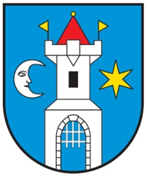 Gmina ŚwiebodziceUl. Rynek 158-160 Świebodzice
Numer tel. (74) 666-95-17, (74) 666-95-18
Adres poczty elektronicznej: swiebodzice@swiebodzice.plAdres strony internetowej prowadzonego postępowania: https://platformazakupowa.pl/pn/swiebodziceWskazanie osób uprawnionych do komunikowania się z wykonawcami:Imię Nazwisko: Łukasz KurpiszZatwierdzamŚwiebodzice, dnia 18 listopada 2021 r.Sporządził: Łukasz Kurpisz71320000-7Usługi Inżynieryjne w zakresie projektowania45110000-1Roboty w zakresie burzenia i rozbiórki obiektów budowlanych; roboty ziemne.45223800-4Montaż i wznoszenie gotowych konstrukcji45231000-5Roboty budowlane w zakresie budowy rurociągów, ciągów komunikacyjnych i linii energetycznych.45233150-5Roboty w zakresie regulacji ruchu45233222-1Roboty w zakresie układania chodników i asfaltowania45233290-8Instalowanie znaków drogowych45233294-6Instalowanie sygnalizacji drogowej45311100-1Roboty w zakresie okablowania elektrycznego45311200-2Roboty w zakresie instalacji elektrycznych45316000-5Instalowanie systemów oświetleniowych i sygnalizacyjnych